
  МУНИЦИПАЛЬНОЕ ОБРАЗОВАНИЕ ГОРОД УРАЙ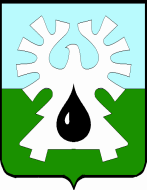 ХАНТЫ-МАНСИЙСКИЙ АВТОНОМНЫЙ ОКРУГ-ЮГРАДУМА ГОРОДА УРАЙРЕШЕНИЕот 24 сентября 2020 года                                                                                № 70О внесении изменений в План работы Думы города Урай шестого созыва  на II полугодие 2020 годаВ связи с непредставлением администрацией города Урай в установленные сроки, документов по отдельным вопросам, включённым в план работы Думы города Урай на сентябрь 2020 года и рассмотрев предложения председателя Думы города Урай, Дума города Урай решила:1. Внести в План работы Думы города Урай шестого созыва  на II полугодие 2020 года, утверждённый решением Думы города Урай от 25.06.2020 №45, следующие изменения:1) на сентябрь:а) пункт 3 признать утратившим силу;б) пункт 5 признать утратившим силу.2) на октябрь:а) дополнить пунктами 6,7 следующего содержания:«6. О выполнении администрацией города Урай рекомендации Думы города Урай от 26.03.2020 (о возможности замены П-образных стоек для дорожных знаков на перекрестке ул. Ленина – ул. Космонавтов).7. Информация о  муниципальном жилищном фонде города Урай.»3) на ноябрь:а) дополнить пунктами 6,7 следующего содержания:«6. О результатах реализации на территории города Урай в 2019- 2020 годах проектов инициативного бюджетирования, с указанием источника финансирования в муниципальных программах.7. О результатах оценки эффективности деятельности органов местного самоуправления города Урай за 2019 год. О предварительных итогах деятельности органов местного самоуправления города Урай в рамках оценивания эффективности деятельности органов местного самоуправления за 2020 год..»2. Опубликовать настоящее решение в газете «Знамя».Председатель Думы города Урай                                    Г.П. Александрова